Jméno, příjmení, třída: _____________________________Anglický jazyk 4. ročník (26. 4. – 30. 4. 2021) – Soňa HemišováV případě, že nebudete zadání rozumět, kontaktujte mě na e-mailu s.hemisova@zsmojzir.cz nebo na messengeru Soňa Hemišová.Vypracované práce odevzdávejte zpět do školy (nejpozději do pátku 30. 4. 2021) nebo mi je můžete zaslat prostřednictvím e-mailu s.hemisova@zsmojzir.cz, messengeru Soňa Hemišová, .......1. Na tomto odkazu na YouTube najdeš učebnici Chatterbox PUPIL´S BOOK 2                     i s veškerým textem a informacemi, které se v učebnici nachází. Doporučuji si ji alespoň z části, nejlépe celou, zhlédnout (Chatterbox 2). https://www.youtube.com/watch?v=nw5o79PBljA2. Opakování – poslech. Zhlédni na YouTube (This is the way):https://www.youtube.com/watch?v=ijV8hEde1YIhttps://www.youtube.com/watch?v=zoJjUHBNufYhttps://www.youtube.com/watch?v=4XLQpRI_wOQ3. Až si poslechneš alespoň jednu píseň na YouTube, můžeš si zazpívat píseň „This is the way ...“, která je v učebnici (Chatterbox PUPIL´S BOOK 2) na str. 44. 4. Škrtni jedno slovo v rámečku, které NENÍ správně. Tak, jak je to v první větě.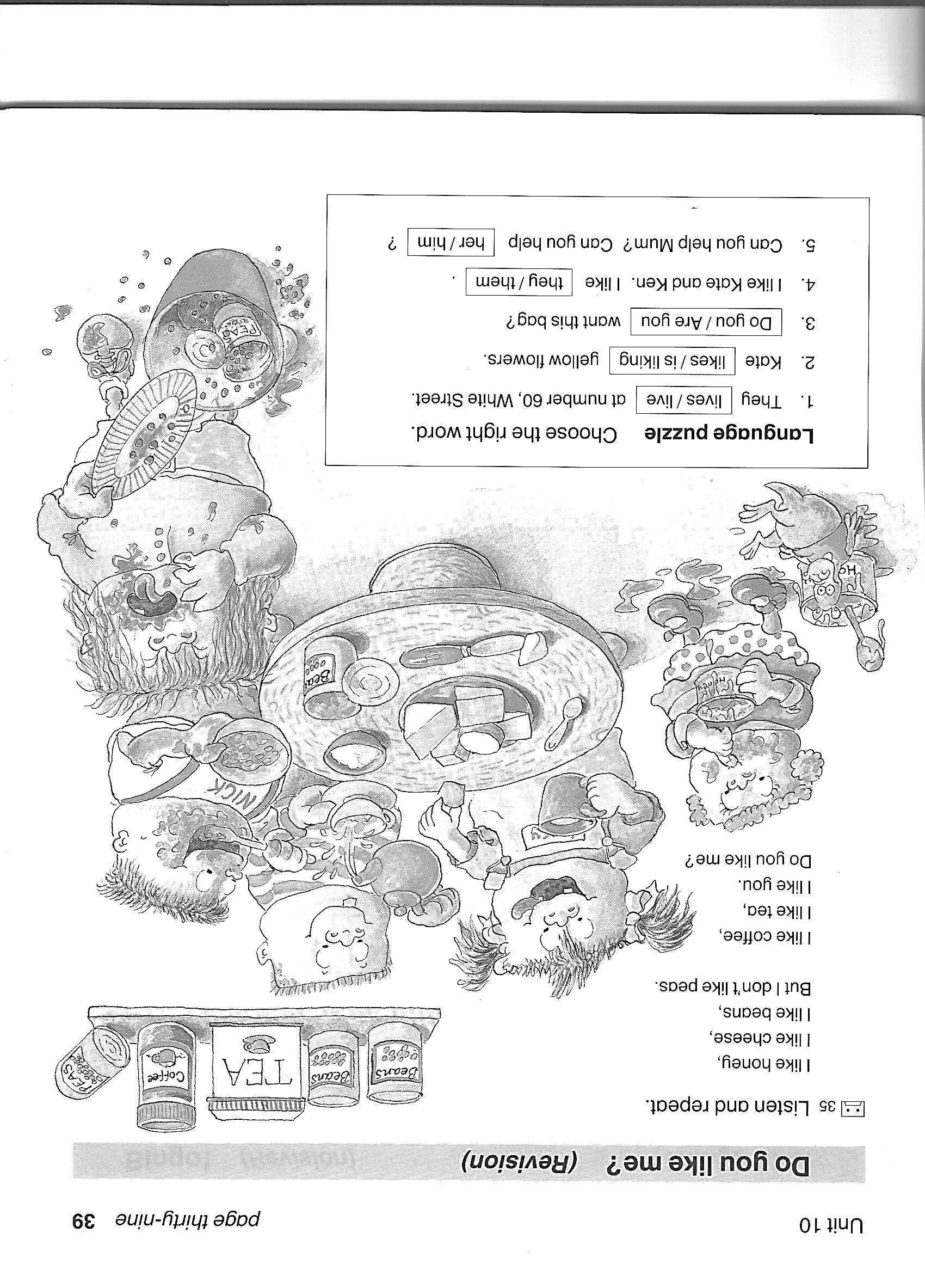 5. Vytvoř věty z přeházených slov. Správně uspořádané věty piš na připravené řádky s čísly.  Abyste věděli, jak máte postupovat, uvedla jsem vám jako příklad první větu.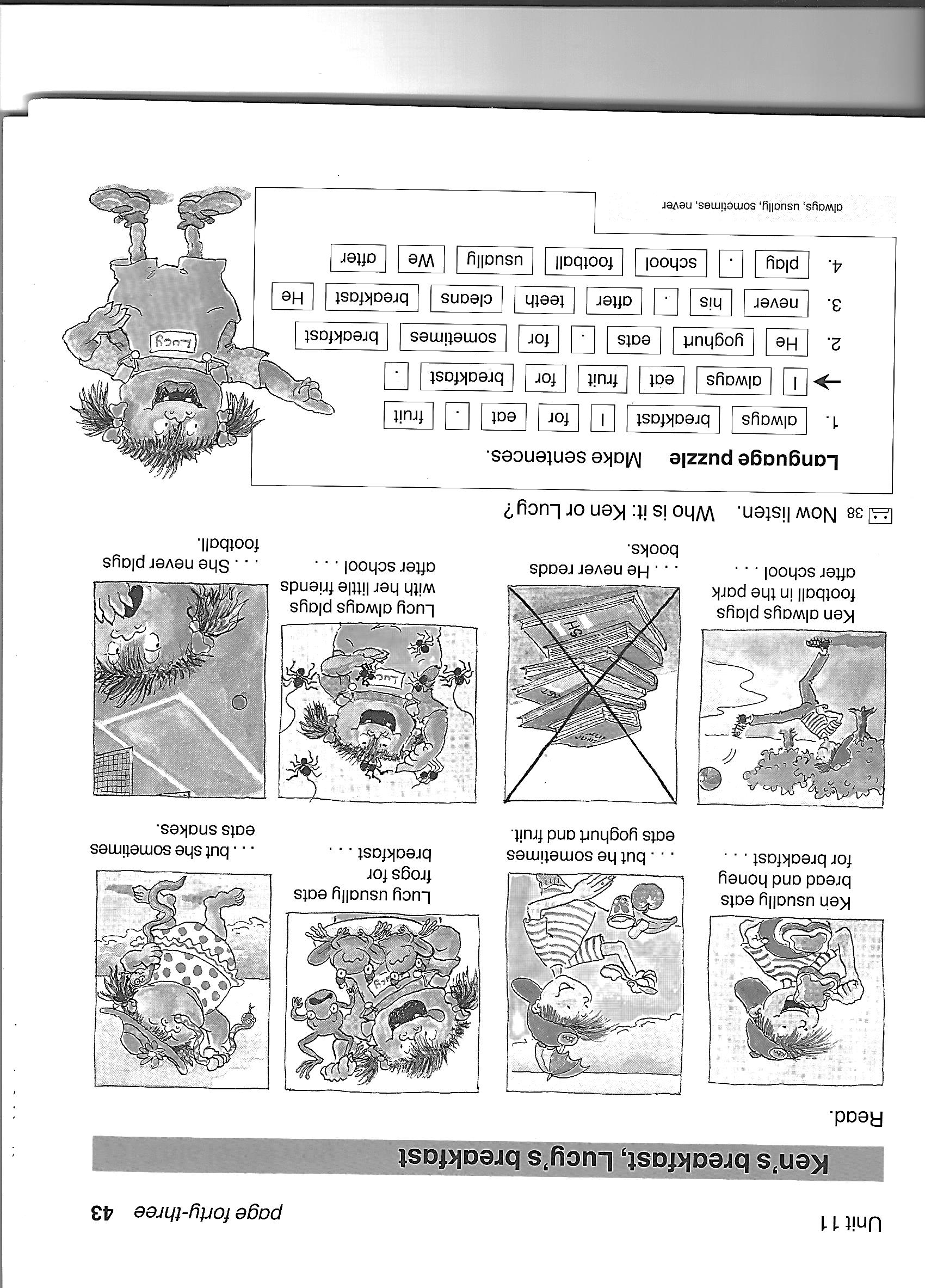 	1. I always eat fruit for breakfast.	2. _______________________________________________________________	    _______________________________________________________________	3. _______________________________________________________________   	    _______________________________________________________________	4. _______________________________________________________________	    _______________________________________________________________6. V učebnici (Chatterbox PUPIL´S BOOK 2) na str. 39 je text „Do you like me?“. Text si přečti. Poté na řádek s písmenem a) napiš větu, co máš rád/ráda (I like .....). Na řádek s písmenem b) napiš větu, co nemáš rád/ráda (I don´t like .....). Můžeš napsat i více vět.a) ____________________________________________________________________    ____________________________________________________________________b) ____________________________________________________________________    ____________________________________________________________________